АДМИНИСТРАЦИЯ МУНИЦИПАЛЬНОГО ОБРАЗОВАНИЯ«МОНАСТЫРЩИНСКИЙ РАЙОН» СМОЛЕНСКОЙ ОБЛАСТИ  П О С Т А Н О В Л Е Н И Е Об утверждении Положения о ведомственном (учредительном) контроле за деятельностью муниципальных учреждений образования муниципального образования «Монастырщинский район» Смоленской областиС целью обеспечения эффективного осуществления ведомственного (учредительного) контроля за деятельностью муниципальных учреждений образования муниципального образования «Монастырщинский район» Смоленской области,Администрация муниципального образования «Монастырщинский район» Смоленской области п о с т а н о в л я е т:1. Утвердить прилагаемое Положение о ведомственном (учредительном) контроле за деятельностью муниципальных учреждений образования муниципального образования «Монастырщинский район» Смоленской области.2. Отделу образования Администрации муниципального образования «Монастырщинский район» Смоленской области организовать работу по осуществлению ведомственного (учредительного) контроля за деятельностью муниципальных учреждений образования муниципального образования «Монастырщинский район» Смоленской области.3. Считать утратившим силу постановление Администрации муниципального образования «Монастырщинский район» Смоленской области от 13.03.2015 года № 72 «Об утверждении Положения о ведомственном (учредительном) контроле за деятельностью муниципальных учреждений образования муниципального образования «Монастырщинский район» Смоленской области».4. Контроль за исполнением настоящего постановления возложить на заместителя Главы Администрации муниципального образования «Монастырщинский район» Смоленской области по социальным вопросам Н.А. Дьяконенкова.И.о. Главы муниципального образования «Монастырщинский район» Смоленской области 								А.С. Барановский УТВЕРЖДЕНОпостановлением Администрации муниципального образования «Монастырщинский район» Смоленской областиот ______________ № ___ПОЛОЖЕНИЕо ведомственном (учредительном) контроле за деятельностью муниципальных учреждений образования муниципального образования «Монастырщинский район» Смоленской области1. ОБЩИЕ ПОЛОЖЕНИЯ1.1. Настоящее Положение устанавливает нормативное регулирование деятельности отдела образования Администрации муниципального образования «Монастырщинский район» Смоленской области (далее – Отдел образования) по осуществлению им ведомственного (учредительного) контроля за деятельностью муниципальных учреждений образования муниципального образования «Монастырщинский район» Смоленской области (далее – муниципальные учреждения образования). 1.2. Под ведомственным (учредительным) контролем (далее – Контроль) понимается проведение контрольных мероприятий, наблюдений, обследований за соблюдением муниципальными учреждениями образования и их руководителями обязательных требований, установленных правовыми актами Администрации муниципального образования «Монастырщинский район» Смоленской области.1.3. Отдел образования вправе осуществлять Контроль муниципальных учреждений образования и их руководителей по вопросам:1.3.1. Выполнения правил и норм, установленных уставами и локальными нормативными актами муниципальных учреждений образования.1.3.2. Соответствия локальных нормативных актов муниципального учреждения образования муниципальным правовым актам.1.3.3. Обеспечения гражданам, проживающим на территории муниципального образования «Монастырщинский район» Смоленской области, возможности выбора форм получения образования, форм обучения, образовательного учреждения.1.3.4. Реализации региональных и муниципальных программ развития образования.1.3.5. Качества выполнения муниципального задания на оказание муниципальных услуг.1.3.6. Совершенствования программно-методического обеспечения образовательного процесса.1.3.7. Организации питания обучающихся.1.3.8. Выполнения правил и норм охраны труда, техники безопасности, пожарной безопасности.1.3.9. Обеспечения требования нормативных правовых актов регионального и муниципального уровней по вопросам гражданской обороны и ликвидации чрезвычайных ситуаций.1.3.10. Осуществления контроля реализации в полном объеме образовательных программ в соответствии с учебным планом и календарным учебным графиком; качества подготовки выпускников.1.3.11. Состояния спортивно-оздоровительной, профилактической и воспитательной работы в муниципальном учреждении образования.1.3.12. Выполнения установленного порядка промежуточной и итоговой аттестации обучающихся.1.3.13. Охраны здоровья обучающихся и воспитанников.1.3.14. Оснащенности учебного процесса и оборудования учебных кабинетов.1.3.15. Учета и выдачи выпускникам документов государственного образца об образовании.1.3.16. Осуществления повышения квалификации педагогических работников.1.3.17. Других вопросов в рамках компетенции Отдела образования.1.4. Отдел образования, осуществляя Контроль, руководствуется в своей деятельности Положением об отделе образования Администрации муниципального образования «Монастырщинский район» Смоленской области, правовыми актами Администрации муниципального образования «Монастырщинский район» Смоленской области, решениями Отдела образования о проведении контрольных мероприятий и настоящим Положением.1.5. Учредитель муниципального учреждения образования, либо уполномоченный им орган, вправе осуществлять ведомственный (учредительный) контроль по вопросам:- сохранности и эффективности использования муниципального имущества, находящегося в оперативном управлении муниципальных учреждений образования (здания, помещений, сооружений и другого имущества);- соблюдения условий аренды зданий, помещений, сооружений и другого имущества; - использования муниципальным учреждением образования финансовых средств, выделяемых Учредителем и полученных из других источников;- другим вопросам, относящимся к компетенции Учредителя.2. ОСНОВНЫЕ ЗАДАЧИ КОНТРОЛЯ Основными задачами Контроля являются:- выполнение муниципальными учреждениями образования правовых актов Администрации муниципального образования «Монастырщинский район» Смоленской области по вопросам образования;- выявление случаев нарушений и неисполнения правовых актов и принятие в пределах своей компетенции мер по их пресечению;- анализ причин, лежащих в основе нарушений, и подготовка предложений по их предупреждению;- анализ и экспертная оценка эффективности результатов деятельности муниципальных учреждений образования и их руководителей, в том числе по выполнению эффективного контракта;- изучение состояния муниципальной системы образования муниципального образования «Монастырщинский район» Смоленской области или ее составляющих, выявление отрицательных и положительных тенденций в ее развитии и разработка на этой основе предложений по устранению негативных тенденций и распространению управленческого опыта;- сбор информации (в ходе проведения контрольных мероприятий), её обработка и накопление для подготовки проектов управленческих решений;- анализ результатов реализации правовых актов Администрации муниципального образования «Монастырщинский район» Смоленской области в области образования с целью разработки предложений и рекомендаций для принятия мер по повышению эффективности применения этих норм на практике.3. ОСНОВНЫЕ ФОРМЫ И ВИДЫ КОНТРОЛЯ3.1. Контроль может осуществляться в форме плановых, внеплановых, аудиторских контрольных мероприятий и мониторинга.Контроль в форме планового контрольного мероприятия осуществляется в соответствии с утвержденным перспективным планом Контроля, согласованным с прокуратурой Монастырщинского района Смоленской области, который обеспечивает периодичность и исключает нерациональное дублирование в организации проверок.Внеплановые контрольные мероприятия осуществляется в целях установления и проверки сведений о нарушениях, указанных в обращении граждан и организаций, и урегулирования конфликтных ситуаций в отношениях между участниками образовательного процесса.3.2. По совокупности вопросов, подлежащих контрольным мероприятиям, Контроль проводится в виде тематических контрольных мероприятий муниципальных учреждений образования – одно направление деятельности или комплексных контрольных мероприятий – два и более направлений деятельности.4. ОСНОВНЫЕ ПРИНЦИПЫ И ПРАВИЛА КОНТРОЛЯ4.1. Отдел образования осуществляет Контроль силами штатных специалистов. В качестве экспертов к участию в осуществлении Контроля могут привлекаться сторонние (компетентные) организации, отдельные специалисты, в том числе, объединенные во временные экспертные группы (комиссии).4.2. Отдел образования вправе обратиться в Департамент Смоленской области по образованию, науке и делам молодежи, научные и методические учреждения за помощью в организации проведения Контроля. Оплата труда привлекаемых высококвалифицированных специалистов, педагогических работников муниципальных учреждений образования может осуществляться на договорной основе.4.3. Периодичность и виды Контроля определяются необходимостью получения объективной информации о реальном состоянии дел в муниципальном учреждении образования.Плановые проверки проводятся не чаще чем один раз в три года. Плановые проверки проводятся на основании разрабатываемых и утверждаемых отделом образования в соответствии с его полномочиями ежегодных планов.Внеплановая проверка проводится в форме документарной проверки и (или) выездной проверки в порядке, установленном соответственно статьями 11 и 12 Федерального закона от 26.12.2008 N 294-ФЗ (ред. от 06.06.2019) "О защите прав юридических лиц и индивидуальных предпринимателей при осуществлении государственного контроля (надзора) и муниципального контроля".Руководители муниципальных учреждений образования о предстоящей проверке предупреждаются не менее чем за 10 дней. Внеплановые проверки возможны без предупреждения.4.4. Перспективный план Контроля утверждается приказом начальника Отдела образования и доводится до сведения руководителей муниципальных учреждений образования.4.5. Задание начальника Отдела образования о проведении Контроля с целью проверки состояния дел по вопросу, по которому готовится управленческое решение, а также задание на осуществление проверки сведений, изложенных в обращениях граждан, организаций, должны быть документально оформлены.4.6. Основаниями Контроля являются:- перспективный план Контроля;- задание начальника Отдела образования (лица, его заменяющего).4.7. Специалисты, направленные для проведения Контроля, должны иметь при себе или заранее представить в муниципальное учреждение образования документы, удостоверяющие их полномочия.4.8. Специалисты, проводящие Контроль, имеют право запрашивать необходимую информацию, относящуюся к вопросу Контроля.4.9. Для осуществления Контроля издается приказ о назначении должностных лиц, уполномоченных на его проведение, сроках проверки, определении темы проверки, установлении сроков предоставления итоговых материалов и утверждении плана-задания проверки.4.10. План-задание устанавливает особенности проверки и должен обеспечить достаточную информированность для подготовки справки по отдельным разделам деятельности муниципального учреждения образования или должностного лица.4.11. Результаты проведенного Контроля доводятся до сведения должностного лица муниципального учреждения образования.4.12. Опросы и анкетирование обучающихся и воспитанников проводятся в соответствии с установленными нормами.5. РЕЗУЛЬТАТЫ КОНТРОЛЯ5.1. По результатам проверки должностными лицами, проводящими проверку, составляется акт по установленной форме в двух экземплярах.В акте проверки указываются:1) дата, время и место составления акта проверки;2) наименование органа муниципального контроля;3) дата и номер приказа руководителя, заместителя руководителя органа муниципального контроля;4) фамилия, имя, отчество и должность должностного лица или должностных лиц, проводивших проверку;5) наименование проверяемого юридического лица, а также фамилия, имя, отчество и должность руководителя, иного должностного лица или уполномоченного представителя юридического лица, присутствовавших при проведении проверки;6) дата, время, продолжительность и место проведения проверки;7) сведения о результатах проверки, в том числе о выявленных нарушениях обязательных требований и требований, установленных муниципальными правовыми актами, об их характере и о лицах, допустивших указанные нарушения;8) сведения об ознакомлении или отказе в ознакомлении с актом проверки руководителя, иного должностного лица или уполномоченного представителя юридического лица, индивидуального предпринимателя, его уполномоченного представителя, присутствовавших при проведении проверки, о наличии их подписей или об отказе от совершения подписи, а также сведения о внесении в журнал учета проверок записи о проведенной проверке либо о невозможности внесения такой записи в связи с отсутствием у юридического лица, указанного журнала;9) подписи должностного лица или должностных лиц, проводивших проверку.5.2. Начальник Отдела образования по результатам проверки принимает решения:- об издании соответствующего приказа или иного правового акта;- об обсуждении материалов Контроля на совещании руководителей муниципальных учреждений образования или коллегии Отдела образования;- о направлении письма или иных материалов проверки в органы, компетентные принимать решения по представленным в них вопросам;- о повторном Контроле с привлечением определенных специалистов;- о дисциплинарной ответственности руководителей муниципальных учреждений образования;- иные решения в пределах своей компетенции.5.3. Отдел образования по результатам Контроля в случае выявления грубых нарушений в области образования муниципальным учреждением образования обязан проинформировать Главу муниципального образования «Монастырщинский район» Смоленской области.5.4. Результаты проверки сведений, изложенных в письменных обращениях граждан, в обращениях и запросах организаций, должны быть сообщены этим гражданам и организациям в течение 30 дней со дня регистрации письменного обращения.5.7. Руководитель муниципального учреждения образования по материалам Контроля обязан принять соответствующее управленческое решение и направить в Отдел образования план мероприятий по устранению отмеченных нарушений в ходе проверки или справку по итогам проделанной работы по устранению отмеченных нарушений.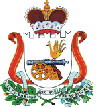 